ORDINANCE NO. ________AN ORDINANCE CONCERNING THE ANNEXATION OFADJACENT AND CONTIGUOUS TERRITORY CHANGINGAND EXTENDING THE CORPORATE BOUNDARIES OFTHE TOWN OF MCCORDSVILLE, INDIANA	BE IT ORDAINED BY THE COMMON COUNCIL OF THE TOWN OF MCCORDSVILLE, INDIANA THAT:	Section I.  The corporate boundary of the Town of McCordsville, Indiana is hereby changed and extended so as to include and make a part of the corporation of the Town of McCordsville, Indiana, the following described real estate situated in Hancock County, Indiana, consisting of 83 acres, more or less, including right of way, described on “Exhibit A”, attached hereto and incorporated herein by reference.	Section II.  The Town of McCordsville, Indiana has developed a fiscal plan and has established a definite policy to furnish the annexed territory within a period of three (3) years, governmental and proprietary service substantially equivalent in standard and scope to the areas of the Town which have characteristics of topography, patterns of land utilization and population density similar to the above-described property.	Section III.  The annexed territory west of County Road 600 West is hereby assigned to Council District 1.	Section IV.  This Ordinance shall be in full force and effect from and after its passage, approval by the Town Council, and publication as prescribed by law.	Section V.  The annexed territory to be zoned “Industrial – 2 (I-2)” is described in attached “Exhibit A”.	Section VI.  Introduced and filed on the 8th day of March, 2022.  A motion to consider on first reading on the day of introduction was offered and sustained by a vote of _ in favor and _ opposed pursuant to I.C. 36-5-9.8.	Duly ordained and passed this ______ day of ____________________, 2022 by the Town Council of the Town of McCordsville, Hancock County, Indiana, having been passed by a vote of _____ in favor and _____ opposed.Voting Affirmative:				           Voting Opposed:_________________________________		_________________________________Thomas R. Strayer					Thomas R. Strayer_________________________________  		_________________________________Larry J. Longman					Larry J. Longman			_________________________________  		_________________________________Gregory J. Brewer					Gregory J. Brewer	_________________________________  		_________________________________Chad D. Gooding					Chad D. Gooding_________________________________  		_________________________________Branden D. Williams					Branden D. WilliamsATTEST:_________________________________
Staci A. Starcher, Clerk-TreasurerThis instrument was prepared by Gregg Morelock, Attorney at Law.I affirm, under the penalties for perjury, that I have taken reasonable care to redact each Social Security number in this document, unless required by law.  – Gregg MorelockExhibit A – Legal Description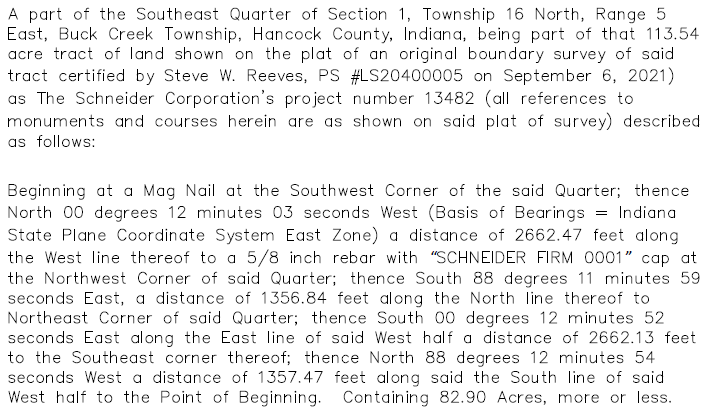 